9	examiner et approuver le rapport du Directeur du Bureau des radiocommunications, conformément à l'article 7 de la Convention:9.1	sur les activités du Secteur des radiocommunications depuis la CMR-12; 9.1 (9.1.1) 	Résolution 205 (Rév. CMR-12) – Protection des systèmes fonctionnant dans le service mobile par satellite dans la bande 406-406,1 MHzIntroductionLes Administrations des pays membres de la RCC appuient la modification de la Résolution 205 (CMR-12) et l'ajout, dans l'Article 5 du RR, d'un renvoi faisant référence à la Résolution 205 (CMR-12) afin de garantir la protection adéquate du système Cospas-Sarsat dans la bande de fréquences 406-406,1 MHz.PropositionsARTICLE 5Attribution des bandes de fréquencesSection IV – Tableau d'attribution des bandes de fréquences
(Voir le numéro 2.1)MOD	RCC/8A23A1/1335,4-410 MHzADD	RCC/8A23A1/25.A911	Dans la bande de fréquences 403-410 MHz, la Résolution 205 (Rév.CMR-15) s'applique.Motifs:	Ajouter un renvoi faisant référence à la Résolution 205 afin de garantir la protection adéquate du système Cospas-Sarsat.MOD	RCC/8A23A1/3RÉSOLUTION 205 (RÉV.CMR-)Protection des systèmes fonctionnant dans le service mobile par satellite 
dans la bande 406-406,1 MHz La Conférence mondiale des radiocommunications (Genève, ),considéranta)	que la CAMR-79 a attribué la bande 406-406,1 MHz au service mobile par satellite  dans le sens Terre vers espace;b)	que le numéro 5.266 limite l'utilisation de la bande 406-406,1 MHz aux radiobalises de localisation des sinistres (RLS) par satellite de faible puissance;c)	que la CAMR Mob-83 a inséré dans le Règlement des radiocommunications des dispositions relatives à l'introduction et la mise au point d'un Système mondial de détresse et de sécurité;d)	que l'utilisation de RLS par satellite est un élément essentiel de ce système;e)	que, comme toute bande de fréquences réservée à un système de détresse et de sécurité, la bande 406-406,1 MHz a droit à une protection complète contre les brouillages préjudiciables;f)	que les numéros 5.267 et 4.22 ainsi que l'Appendice 15 (Tableau 15-2) exigent la protection du SMS dans la bande de fréquences 406-406,1 MHz contre les émissions de tous les systèmes, y compris les systèmes fonctionnant dans les bandes adjacentes inférieures supérieures;g)	que la Recommandation UIT-R M.1478 définit les critères de protection applicables aux différents types d'instruments installés à bord de satellites opérationnels recevant des signaux de RLS dans la bande de fréquences 406-406,1 MHz, contre les émissions hors bande à large bande et les rayonnements non essentiels à bande étroite;h)	considérant en outrea)	que certaines administrations ont initialement mis au point et mis en oeuvre un système à satellites opérationnel de basse altitude sur orbite quasi polaire (Cospas-Sarsat) fonctionnant dans la bande de fréquences 406-406,1 MHz, destiné à donner l'alerte et à faciliter la localisation des cas de détresse;b)	que l'utilisation d'instruments spatioportés de détection des signaux des balises de détresse, fonctionnant initialement à 121,5 MHz et à 243 MHz et, par la suite, dans la bande de fréquences 406-406,1 MHz a permis de sauver des milliers de vies humaines;c)	que les alertes de détresse émises à 406 MHz sont retransmises par de nombreux instruments installés à bord de satellites géostationnaires et de satellites en orbites terrestres basses ou moyennes;d)	que le traitement numérique de ces émissions fournit dans les meilleurs délais des données d'alerte de détresse et de localisation précises et fiables, afin d'aider les autorités chargées des opérations de recherche et de sauvetage à prêter assistance aux personnes en détresse;e)	que l'Organisation maritime internationale (OMI) a décidé que les RLS par satellite fonctionnant dans le cadre du système Cospas-Sarsat font partie du Système mondial de détresse et de sécurité en mer (SMDSM);f)	que des observations ont montré que les fréquences de la bande 406-406,1 MHz sont utilisées par des stations autres que celles autorisées par le numéro 5.266 et que ces stations ont causé des brouillages préjudiciables au , en particulier à la réception par le système Cospas-Sarsat de signaux provenant de RLS par satellitereconnaissanta)	qu'il est indispensable, pour la protection de la vie humaine et des biens, que les bandes attribuées en exclusivité à un service pour la détresse et la sécurité soient exemptes de brouillages préjudiciables;b)	que systèmes mobiles au voisinage de la bande de fréquences 406-406-1 MHz;c)	que le systèmes suscite de graves inquiétudes concernant la fiabilité des communications de détresse et de sécurité futures, niveau de bruit mesuré dans de nombreuses régions du monde pour la bande de fréquences 406-406,1 MHz;d)	qu'il est essentiel de protéger la bande de fréquences 406-406,1 MHz attribuée au SMS contre les émissions hors bande qui nuiraient à l'exploitation des répéteurs et des récepteurs de satellite à 406 MHz et risqueraient d'empêcher la détection des signaux des RLS par satellite,notanta)	que le système de recherche et de sauvetage fonctionnant à 406 MHz sera renforcé par l'installation de répéteurs fonctionnant dans la bande de fréquences 406-406,1 MHz dans les systèmes mondiaux de navigation par satellite;b)	que la multiplication des instruments spatioportés de recherche et de sauvetage d'améliorer la couverture géographique et de réduire le temps de transmission des signaux d'alerte de détresse, empreintes en liaison montante plus étendues satellites ;c)	qu'en raison des caractéristiques de ces engins spatiaux ayant des empreintes plus étendues et de la faible puissance des émetteurs des RLS par satellite, les niveaux cumulatifs de bruit électromagnétique, y compris du bruit dû aux émissions dans les bandes adjacentes risquent d'empêcher la détection des émissions des RLS par satellite d'en retarder la réception et, partant, de mettre des vies en danger,charge le Directeur du Bureau des radiocommunications	de organiser des programmes de contrôle des émissions dans la bande de fréquences 406-406,1 MHz avec pour objectif d'identifier la source de toute émission non autorisée dans cette bandeprie instamment les administrations1	de participer aux programmes de contrôle des émissions ;2	de veiller à ce que les stations autres que celles qui fonctionnent conformément aux dispositions du numéro 5.266 s'abstiennent d'utiliser des fréquences de la bande de fréquences 406-406,1 MHz;3	de prendre les mesures nécessaires pour éliminer les brouillages préjudiciables causés au système de détresse et de sécurité;	de collaborer avec les  en vue de trouver une solution aux cas signalés de brouillages causés au système Cospas-SarsatMotifs:	Modifications visant à garantir la protection du système Cospas-Sarsat.______________Conférence mondiale des radiocommunications (CMR-15)
Genève,2-27 novembre 2015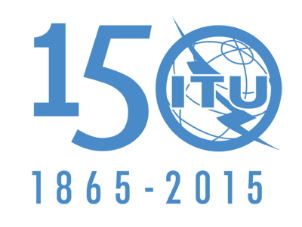 UNION INTERNATIONALE DES TÉLÉCOMMUNICATIONSSÉANCE PLÉNIÈREAddendum 1 au
Document 8(Add.23)-F5 juin 2015Original: russePropositions communes de la Communauté régionale des communicationsPropositions communes de la Communauté régionale des communicationsPROPOSITIONS POUR LES TRAVAUX DE LA CONFéRENCEPROPOSITIONS POUR LES TRAVAUX DE LA CONFéRENCEPoint 9.1 (9.1.1) de l'ordre du jourPoint 9.1 (9.1.1) de l'ordre du jourAttribution aux servicesAttribution aux servicesAttribution aux servicesRégion 1Région 2Région 3403-406		AUXILIAIRES DE LA MÉTÉOROLOGIE				Fixe				Mobile sauf mobile aéronautique403-406		AUXILIAIRES DE LA MÉTÉOROLOGIE				Fixe				Mobile sauf mobile aéronautique403-406		AUXILIAIRES DE LA MÉTÉOROLOGIE				Fixe				Mobile sauf mobile aéronautique406-406,1	MOBILE PAR SATELLITE (Terre vers espace)				5.266  5.267406-406,1	MOBILE PAR SATELLITE (Terre vers espace)				5.266  5.267406-406,1	MOBILE PAR SATELLITE (Terre vers espace)				5.266  5.267406,1-410	FIXE				MOBILE sauf mobile aéronautique				RADIOASTRONOMIE				5.149406,1-410	FIXE				MOBILE sauf mobile aéronautique				RADIOASTRONOMIE				5.149406,1-410	FIXE				MOBILE sauf mobile aéronautique				RADIOASTRONOMIE				5.149